SCRATCH : SESTAVLJENA ZGODBAV okolju scratch sestavi zgodbo, ki naj vsebuje:Vsaj 2 lika, ki se pogovarjata in premikataSpreminjanje ozadja (lahko dodate tudi svoje slike, iz svoje galerije ali najdene na spletu)Spreminjanje videza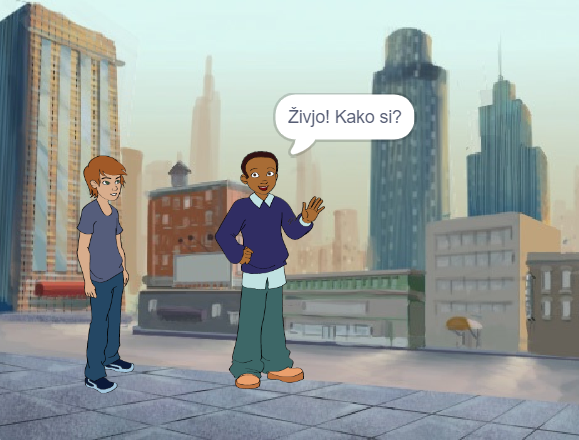 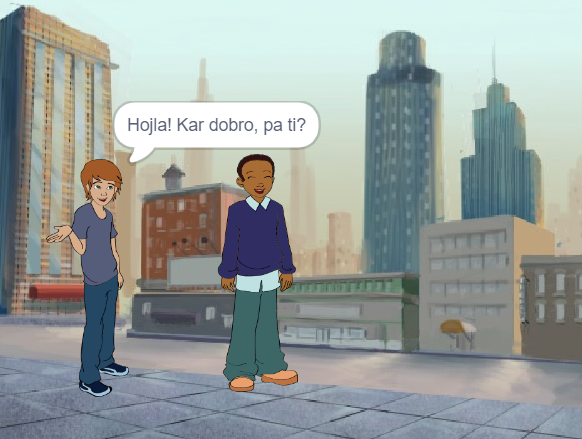 Ko zgodbo dokončaš :Klikneš: Datoteka 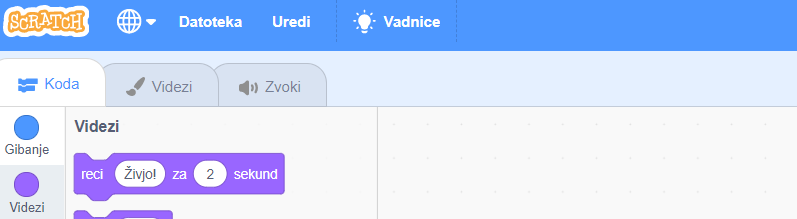 Shrani na računalnik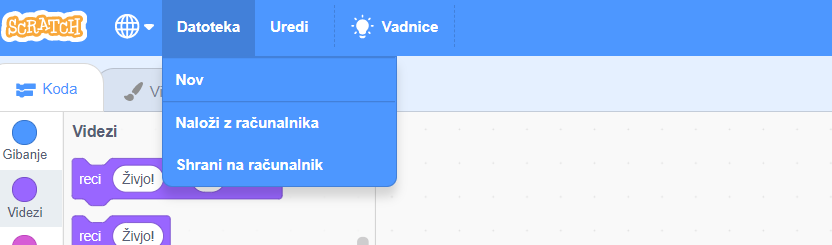 Projekt pošli na franc.strekelj@guest.arnes.si 